МУНИЦИПАЛЬНОЕ БЮДЖЕТНОЕ ОБЩЕОБРАЗОВАТЕЛЬНОЕ УЧРЕЖДЕНИЕ ВЫСОЧИНСКАЯ ОСНОВНАЯ ОБЩЕОБРАЗОВАТЕЛЬНАЯ ШКОЛААЗОВСКОГО РАЙОНА(МБОУ Высочинская ООШ Азовского района)Внеклассное мероприятие по географии для 5-6 классов «Веселая география»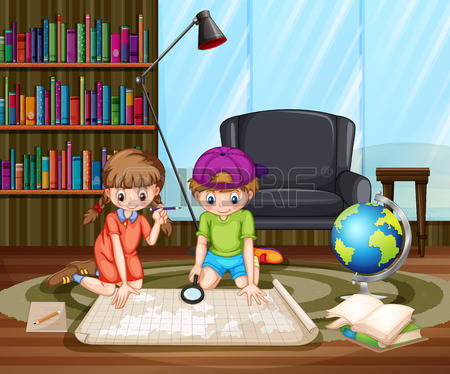 Цель: Расширение кругозора учащихся и развитие познавательного интереса к изучению  географии.Подготовка к викторине: в классе или из нескольких классов одной параллели формируются 3 команды (численностью 5-6 человек). Каждая команда готовит своё приветствие (название, девиз) и выбирает капитана команды.Оборудование: карточки с заданиями, карта.Ход мероприятияI. Оргмомент.II. Проведение мероприятия.- Изучать географию мы привыкли с вами по строгим школьным учебникам, атласам, энциклопедическим изданиям. Всегда ли о географии можно говорить только  на уроках географии? Нет. Вот это и будет моей сегодняшней целью - доказать вам, что география – это всепроникающая наука, ну и конечно же проверим - насколько обширны ваши знания по географии.Итак, мы начинаем...Сегодня у нас соревнуются три команды учащихся, поприветствуем друг друга.Приветствие команд (название, девиз, капитан команды) – оценивается в 3 балла-  Каждую команду оценивает жюри и сообщает результаты после каждого конкурса. (каждый правильный ответ – 1 балл).1 конкурс  « Загадочная разминка»:1-ая командаЕё с собой берёт геолог, турист, водитель, археолог (карта);Не видать её корней, вершина выше тополей, всё вверх и вверх она идёт, но не растёт (гора);Что за слабый ветерок паруса надуть не смог (штиль);Взамен дубов, берёз и липы ты увидишь эвкалипты, в окошко глянешь поутру - по полю скачут кенгуру (Австралия);2-ая командаКарты в нём одна к одной сшиты в типографии. Он теперь всегда с тобой - гид по географии (атлас);Он и летом и зимой - между небом и землёй, хоть всю жизнь к нему иди - он всё будет впереди (горизонт);Пыль с дороги захватил, а потом, набравшись сил, завертелся, закружился и столбом до неба взвился (смерч);Ну а в этой части света проживает полпланеты, и, конечно, здесь, без спора, самые большие горы (Азия);3-тья командаВ географии чертёж на ковёр большой похож. И на нём моя страна из конца в конец видна (карта);Все обходят это место: здесь земля как будто тесто, здесь осока, кочки, мхи. Нет опоры для ноги (болото);Ветер в море бушевал, превращая волны в вал. Натворил немало дел и куда Нептун смотрел (шторм, буря);Не понятно где теперь я? Степи тут зовутся «прерия». Здесь у них пастух любой называется «ковбой» (Америка).2 конкурс « Географические шарады»:- Чтоб разгадывать шарады географию знать надо.Например:Первое можно из снега слепить,
Грязи кусок может тоже им быть. 
Ну, а второе - мяча передача, 
Важная это в футболе задача. 
Целое Люди в походы берут, 
Ведь без него они путь не найдут, (ком + пас -компас).1-ая команда:Начало слова есть местоимение, 
Что выскочки кричат без промедления, 
А что в конце - ребёнок надевает, 
Одежда та без рукавов бывает. 
Всё вместе - это остров очень жаркий, 
Сияет солнце в небесах там ярко. (Я + майка = Ямайка).2-ая команда:Последней буквой алфавита 
Открыто слово и закрыто. 
А между ними без седла 
Стоит лошадка, что мала. 
Вы это слово знать должны: 
Оно — название страны. (Я + пони = Япония).3-тья команда:Часть первая — мост, 
Но без буквы конечной. 
Вторая — звучит на болоте беспечно. 
А целое — местность. 
Любимая пламенно, 
Которую люди зовут Белокаменной. (Мос + ква = Москва).3конкурс  «Геологика»:- По данным определениям отгадайте географический термин или понятие. Кто даст правильный ответ по меньшему числу определений, тот считается выигравшим:Тёплый, холодный, звёздный, кислотный, слепой, грибной, частый, затяжной, проливной... (дождь),Метеоритный, транспортный, финансовый,  воздушный,  людской, дождевой, водный, грязевый, речной... (поток),Наземный, подводный,  спящий, потухший, грозный, огнедышащий, извергающийся... (вулкан),Золотой, сахарный, крупный, мелкий, морской, речной... (песок),Живая, мертвая, огненная, жёсткая, мягкая, мутная, прозрачная, проточная, пресная, солёная... (вода),Пышные, кудрявые, ватные, перистые, слоистые, кучевые, дождевые, грозовые... (облака),  Звёздный, весёлый, холодный, теплый,  сильный,  слабый, порывистый,  южный,  северо-западный... (ветер),Звуковая, световая, воздушная, взрывная, ударная, магнитная,   длинная, кроткая, сейсмическая, морская, приливно-отливная... (волна),Тёплая, дружеская, непринуждённая, напряжённая, здоровая, загрязнённая, земная, солнечная... (атмосфера).4 конкурс «Блиц – опрос» -  1 балл  за каждый верный ответ. По 8 вопросов каждой команде.1.Колебания земной коры называется (землетрясение) 
2.Как называется движение воды в природе? (круговорот) 
3.Как называется воздушная оболочка Земли? (атмосфера) 
4.Высочайшая горная система (Гималаи)
5. Самое большое по площади озеро мира? (Каспийское)6. Материк, который омывают все океаны Земли? (Евразия) 
7.Сколько государств в Антарктиде? (ни одного) 
8.В какое море впадает Нил? (Средиземное)  
9.Самый большой остров в мире?(Гренландия) 
10.Назовите крупный остров у берегов Африки.(Мадагаскар) 
11.Назовите озеро расположенное в центре Африки.(Чад) 
12.Какой океан самый теплый?(Индийский) 
13Назовите самое большое озеро Австралии.(Эйр)14. Самая многоводная река мира? (Амазонка) 
15.На каком материке Земли нет рек? (Антарктиде) 
16.Где в мире -  чем севернее, тем теплее? (Австралии) 
17.Какое самое глубокое озеро мира? (Байкал) 
18.Самый маленький океан земли?(Северный Ледовитый)19. Как называются гигантские плавучие ледяные горы? (айсберги)20. Где живут сумчатые?  (в Австралии)21. Самая высокая вершина мира? (Эверест)22. Что такое Сахара? (пустыня)23. Назовите естественный спутник Земли (Луна)24. Кто совершил первое кругосветное плавание (Ф Магеллан)5 конкурс. « Кто быстрее?»Найти все страны и поднять руку. Одна страна - 1 баллНайти на политической карте: Самую большую страну мира (Россия)Самую многочисленную страну мира (Китай).Страну – родину олимпийских игр (Греция)Страну с Эйфелевой  башней ( Франция, Париж).Самую маленькую страну мира (Ватикан)Страну со статуей  свободы. (США)
6 конкурс «Ответ ищите в вопросе»:- Постарайтесь ответить на наши простенькие шуточные вопросы, а географические ответы ищите в словах самих вопросов. Будьте внимательны! (например - В какую речку уронила Таня мячик? (в Нил, что в Африке - уронила)).Из какого города вызвали гримёра? (из Рима - гример).Где вьюга не завывает? (На юге - вьюга).Кто попортил ночью виноградник? (Град - виноградник).7 конкурс « Каждому своё»:- К каждому списку имён собственных нужно найти его прилагательное, чтобы с ним получилось географическое название, которое и в самом деле можно найти на карте. За каждый правильный ответ 1 балл. Задания даются на листочках.Каньон,  Барьерный риф,  Енисей  - ... (Большие: Большой Каньон в  США,  Большой Барьерный риф вдоль побережья Австралии, Большой Енисей-река на юге Сибири).Орлеан, Зеландия, Гвинея - ... (Новые: Новый Орлеан - город и порт на юге США, Новая Зеландия - государство в Тихом океане, Новая Гвинея - остров на западе Тихого океана).Ледовитый океан, Осетия, Кавказ - … (Северные: Северный Ледовитый океан, Северная Осетия-республика Р.Ф., Северный Кавказ).III. Подведение итогов, награждение.